
Памятка для прохождения учебной/производственной/НИР практик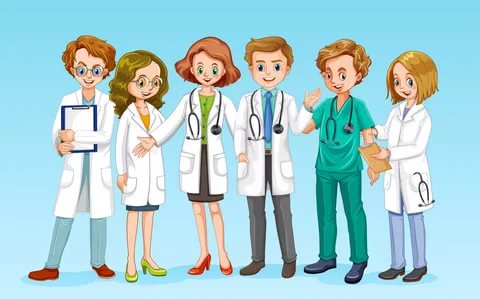 Отдел практики - корпус №1 (ул. Ленина 3)(цокольный этаж) кабинет №29, прием обучающихся с Пн-Пт 14:00 до 17:00, Сб-Вс выходные дни.Тел.273-51-84Для прохождения  практики на базах медицинских организаций, все обучающиеся обязаны иметь медицинские книжки и пройти медицинский осмотр (один раз в год). Без оформленной медицинской книжки, обучающиеся, к практике допущены не будут!;До 01.04.2020 всем группам необходимо заполнить бланк распределения на базы практики (бланк можно получить на собрании и в отделе практики корпус №1, каб.№29) с Пн-Пт 14:00 до 17:00, Сб-Вс выходные дни;Все обучающиеся при заполнении (бланка распределения на базы практики) пишут (адрес постоянной регистрации), если обучаются по целевому (район по целевому + в скобочках написать (целевое));*ПРИМЕР заполненияОбучающиеся, желающие проходить учебную и/или производственную практику за пределами Республики Башкортостан, необходимо лично явиться в отдел практики корпус №1 (цокольный этаж) кабинет №29 с Пн-Пт 14:00 до 17:00, Сб-Вс выходные дни до 01.04.2020, для получения документов. И предоставить оригиналы (оформленных) документов до 27.04.2020 в отдел практики с Пн-Пт 14:00 до 17:00, Сб-Вс выходные дни:ДОГОВОР в 2-х экземплярах; (оригиналы документов, с подписями и печатями)ПАСПОРТ медицинской организации (базы практики) (оригинал документа, с подписями и печатями);Все обучающиеся кто поступал в университет по договору о целевом приеме, практику, проходят в организациях, направивших их на обучение!;Обучающиеся (кроме 1 курса) имеющих прописку (не целевое!) в районах РБ, но работающих в медицинских организациях г.Уфы могут предоставить в отдел практики не позднее 27.04.2020 справку с места работы и копию трудовой книжки. *Обучающиеся, совмещающие обучение с трудовой деятельностью, вправе проходить практику, по месту трудовой деятельности в случаях, если профессиональная деятельность, осуществляемая ими, соответствует требованиям к содержанию практики;Если во время обучения в университете была смена прописки (не для целевиков!) предоставить в отдел практики не позднее 27.04.2020 копию паспорта. Необходимо явиться лично с оригиналом паспорта + копия паспорта (на копии написать  в правом верхнем углу группу (Л-105А) номер телефона);С приказами о распределении на практику можно будет ознакомиться не раньше, чем за 2-е недели до начала практики. Приказы будут вывешены на стенде возле отдела практики корпус №1 (ул. Ленина 3), (цокольный этаж) кабинет №29. С приказом ознакомиться лично каждому обучающемуся!ВНИМАНИЕ!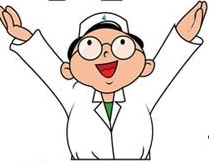 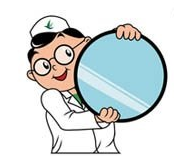 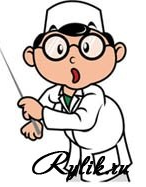 Для прохождения  практики на базах медицинских организаций, все обучающиеся обязаны иметь медицинские книжки и пройти медицинский осмотр (один раз в год) согласно приказу Министерства здравоохранения и социального развития Российской Федерации №302н от 12.04.2011, приложение №2 к приказу Минздравсоцразвития России №302н, пункт 16:Периодичность осмотров один раз в год:- дерматовенеролога - оториноларинголога - стоматолога 	              - терапевта- гинеколога (девушки)    - флюорография органов грудной клетки.Лабораторные исследования:- кровь на сифилис, ВИЧ, гепатит HBs Ag !!! - мазок на гонорею- на носительство возбудителей  кишечных инфекций (дизентерийной группы)- РПГА на брюшной тиф- мазок на яйца глист, остриц- мазок из зева и носа на патогенный стафилококк (один раз в полгода, *для студентов проходящих практику в родильных домах). 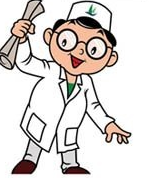 *Без оформленной медицинской книжки, обучающиеся, к практике допущены не будут!…………………………………………………………………………………………ВНИМАНИЕ ОБУЧАЮЩИЕСЯ!!!Всю информацию и бланки документов на учебную/производственную  практику можно посмотреть и скачать только  на официальном сайте ФГБОУ ВО БГМУ Минздрава Россиив строке  поиска ввести http://bashgmu.ru далее откроется сайт - далее выбираем «Образование» - далее «Отдел практики» -далее с левой стороны выбираем нужный разделСотрудникиПоложение об организации и порядке проведения практики обучающихся ФГБОУ ВО БГМУ Минздрава РоссииДокументы для обучающихсяБазы практикиДокументы для вузовских руководителей практикиОтзывы, Благодарственные письмаРеализуемые виды практикиЗаконы, ПриказыФотоотчеты, Презентации,Учебно-исследовательская работа обучающихсяРабочие программылибо Telegram-канал (в приложении в строке  поиска ввести ppraktika)№                    ФИО(полностью)Номер телефонаБаза практики(по адресу постоянной регистрации)(по месту жительства родителей)(обучающиеся по целевому приему, базу практики указывают по месту целевого направления)(подпись обучающегося)1Иванов Иван Иванович8-917-35-30-888г.Уфа (Ленина,3) (ГКБ РБ №21, ...)2Иванов Иван Иванович8-917-35-30-888г.Бирск, п.Раевка…….3Иванов Иван Иванович8-917-35-30-888Рес.Татарстан, г. Набережные Челны, ГБУЗ РБ…..4Иванов Иван Иванович8-917-35-30-888г.Бирск (целевое)5Иванов Иван Иванович8-917-35-30-888г.Бирск прописка, г.Уфа работаю справку прилагаю (справку в отдел практики до 27.04.2020) *Обучающиеся, совмещающие обучение с трудовой деятельностью, вправе проходить практику, по месту трудовой деятельности в случаях, если профессиональная деятельность, осуществляемая ими, соответствует требованиям к содержанию практики.